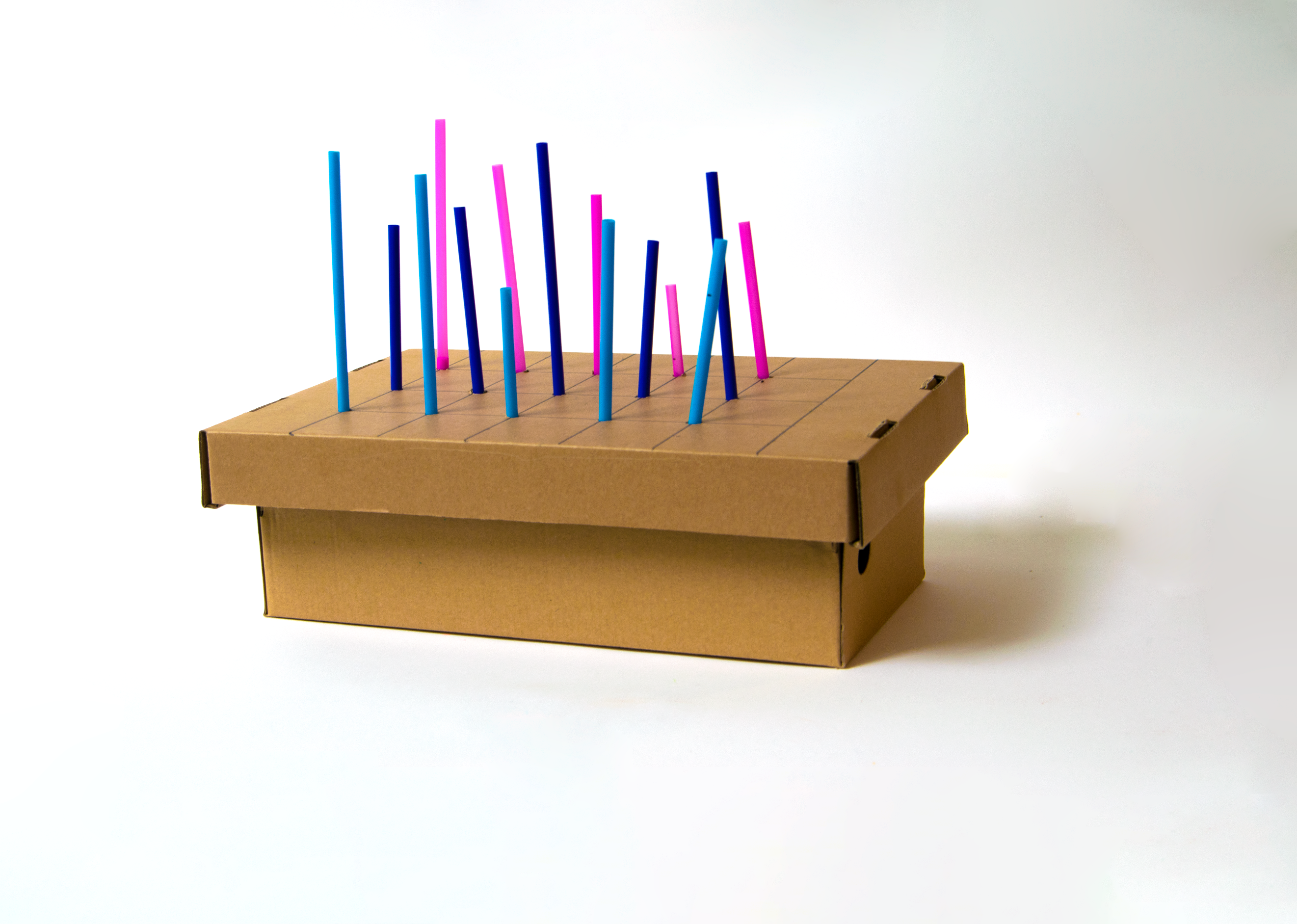 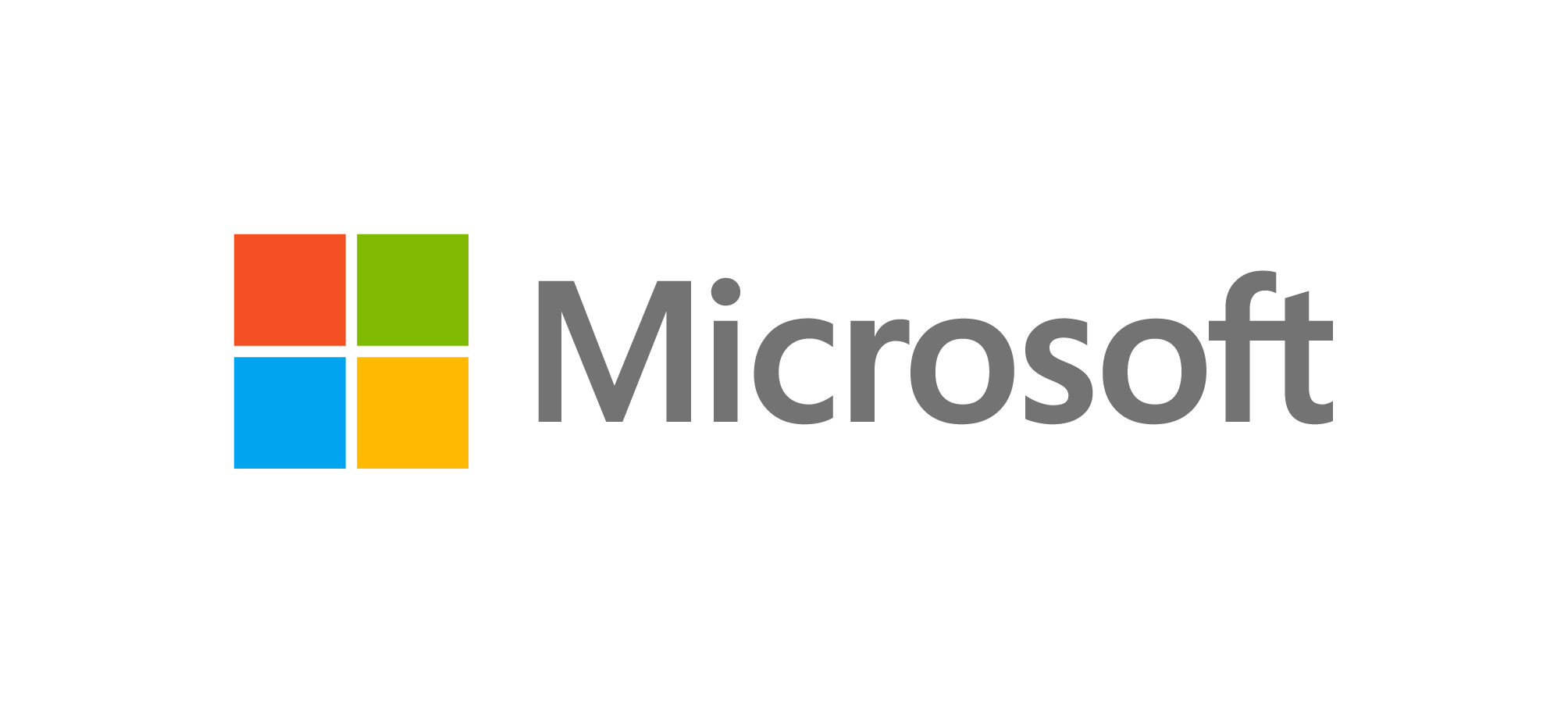 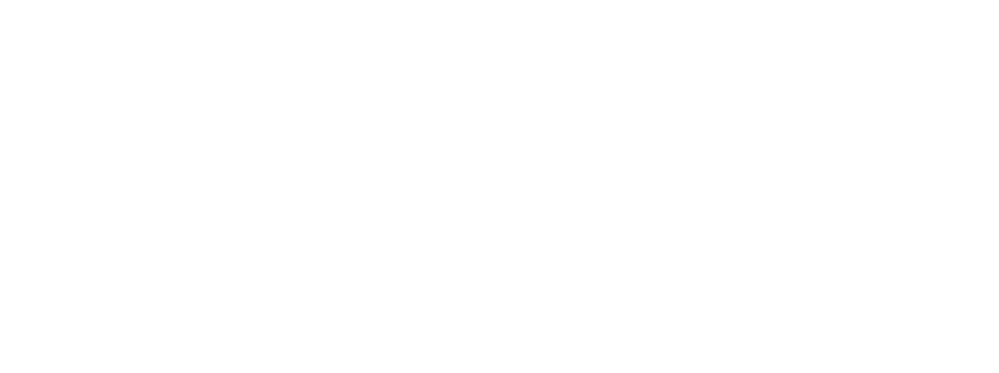 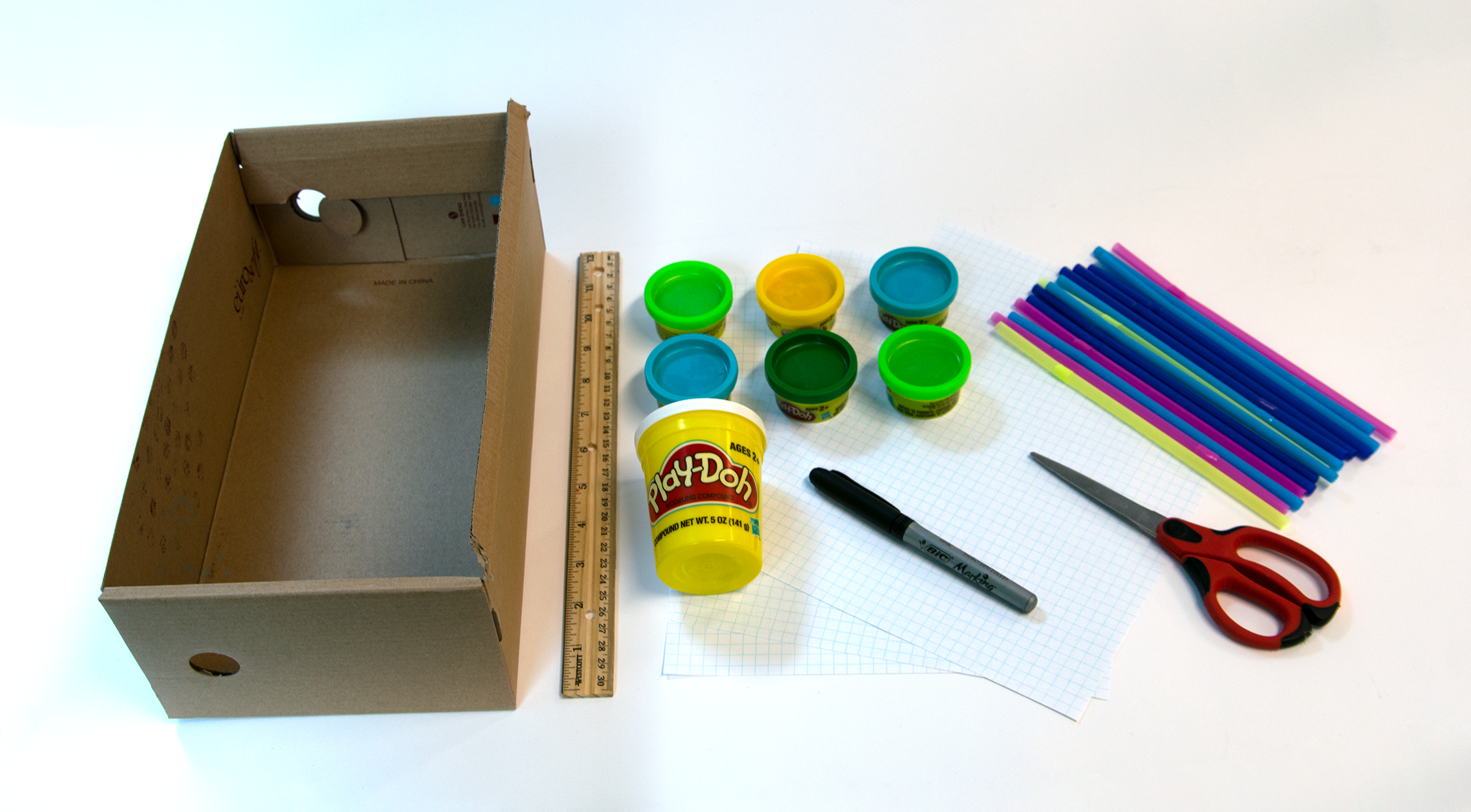 Материали кутия за обувки или всяка кутия с капак пластелинбиоразградими сламки (най-добре 15) милиметрова хартияНабор от инструменти ножицалинияхимикалТрябва ли ви помощ да намерите материали? Вижте списъка за пазаруване, за да изчислите количествата материали, които ще ви са нужни: aka.ms/oceans-depths-materials/enМоля имайте предвид, че всички дейности трябва да се извършват под постоянен надзор от възрастен.Изработете морското дъно в кутияНеобходими материали и инструменти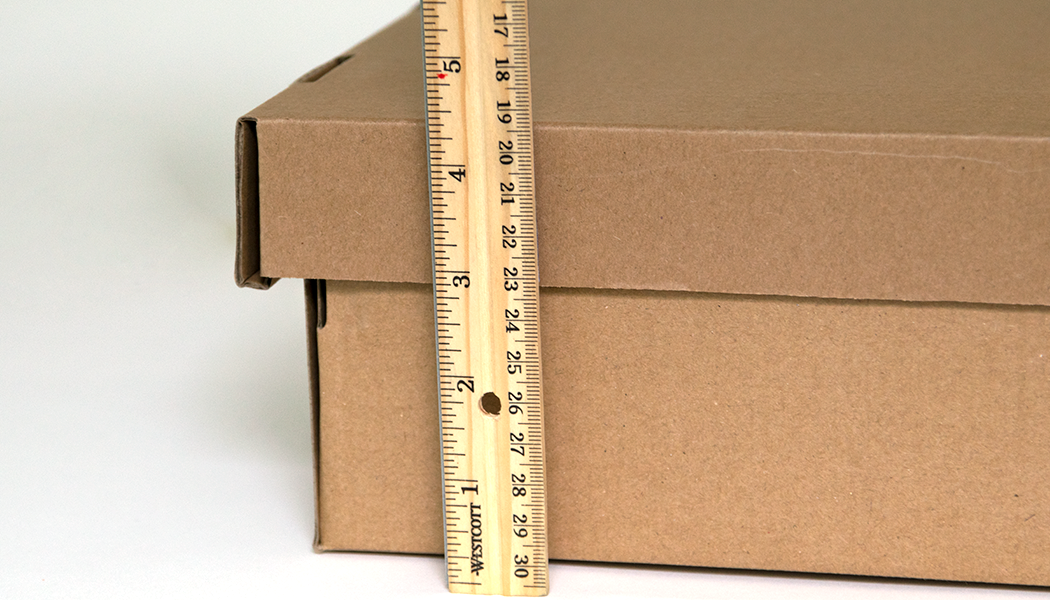 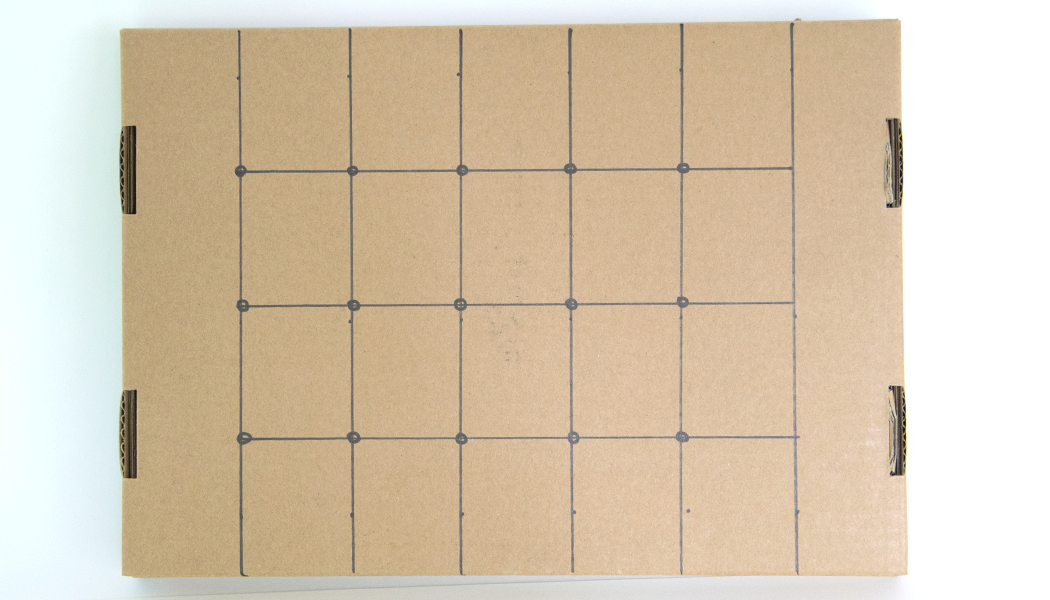 1 | Измерете и запишете височината на кутията със сложен капак.2 | Използвайте линията и химикала, за да нарисувате колони и редове върху капака. В най-добрия случай ще можете да съберете 3 колони и 5 реда (или обратното), но експериментът може да се проведе и само с 1 колона. 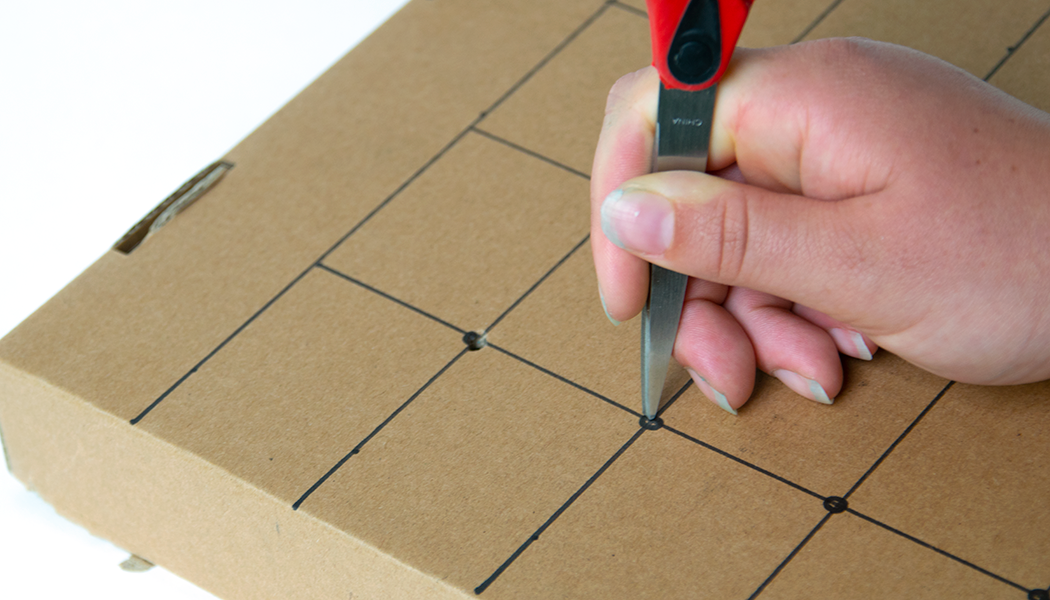 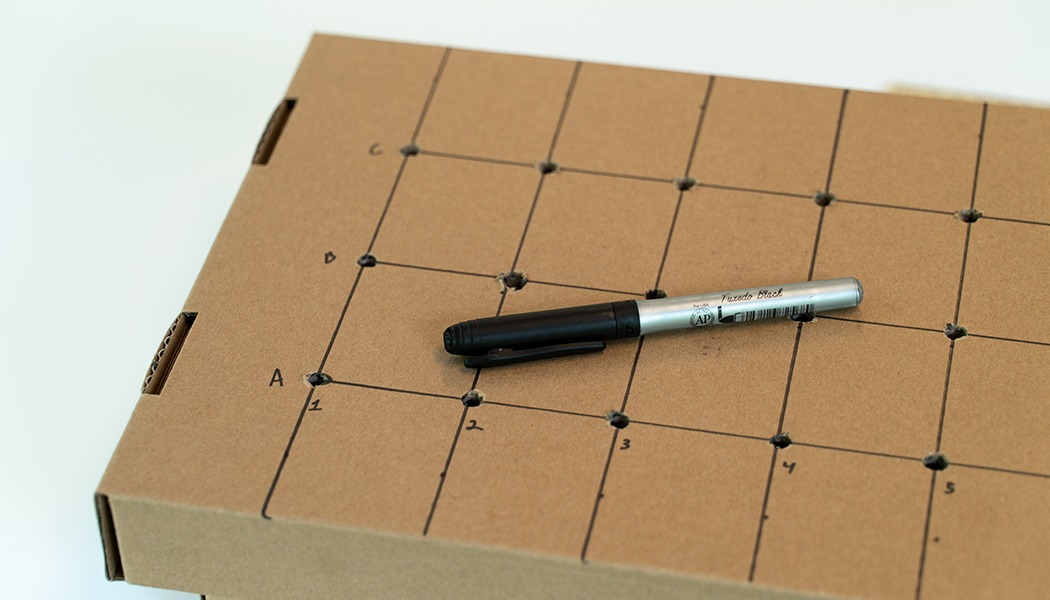 3 | Внимателно направете дупки в капака, където се пресичат редовете и колоните. Дупките трябва да са достатъчно големи, че да се промушат сламките.4 | Добавете координати към редовете и колоните, като добавите букви и числа.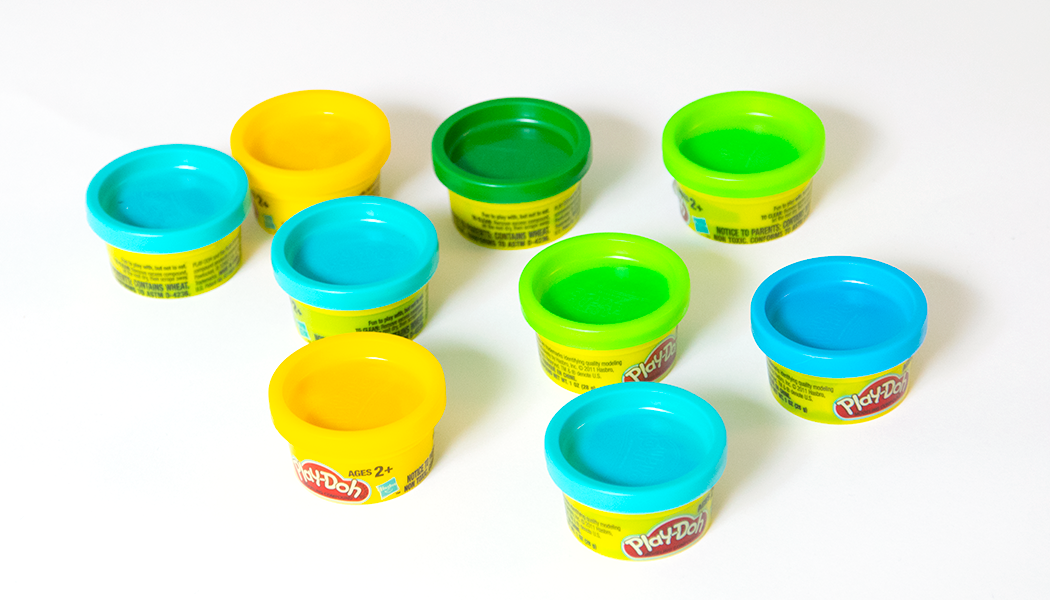 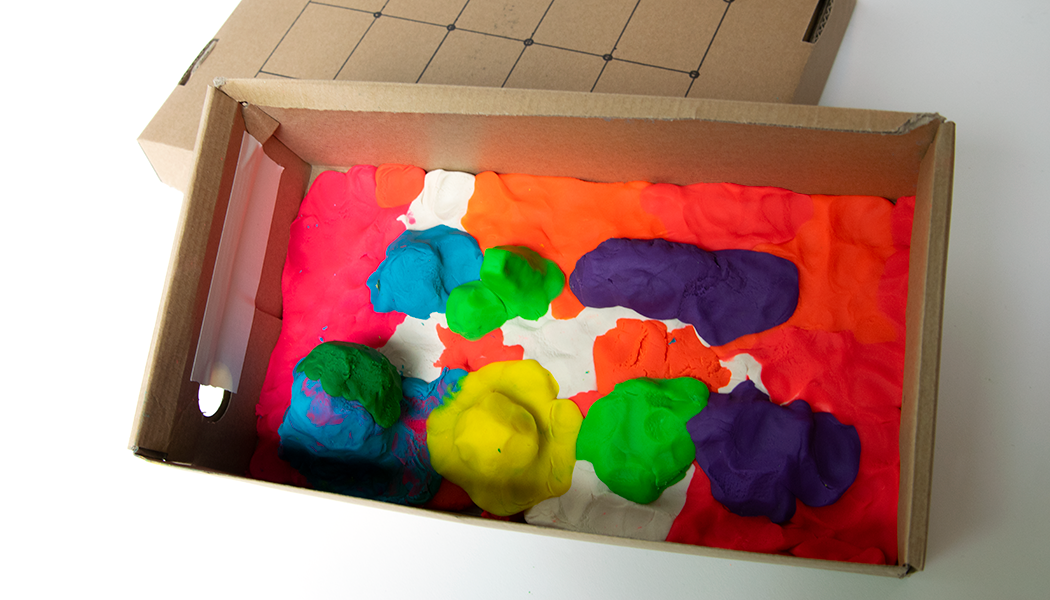 5 | Ще изработите морското дъно от пластелин. Сами определете колко пластелин ще използвате, но не ви съветваме да използвате много.6 | Поставете пластелин в дъното на кутията. Направете купчинки с различни височини. Забележка: купчините от пластелина трябва да са точно под дупките в капака.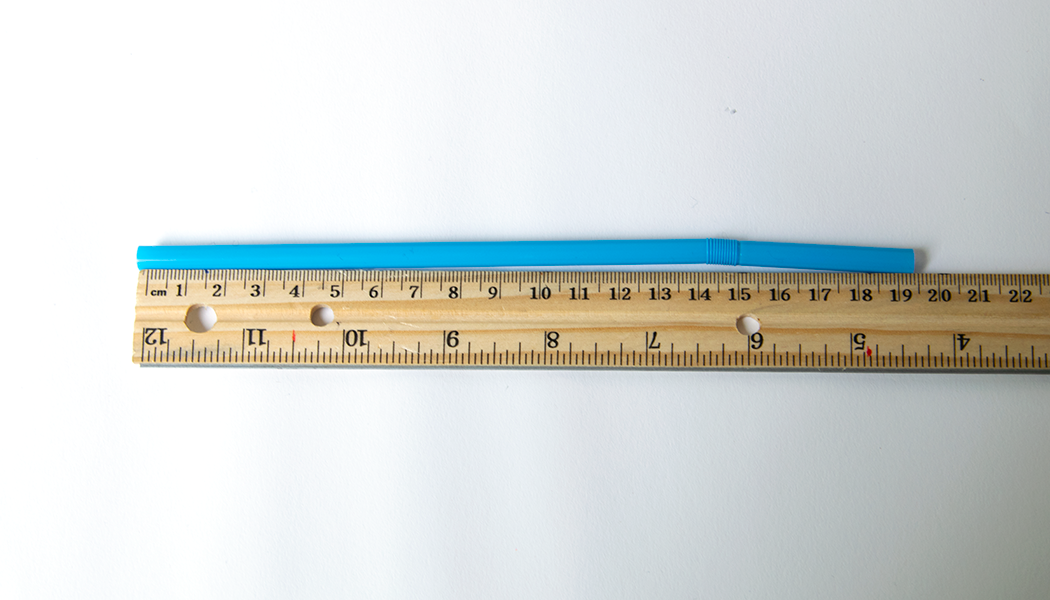 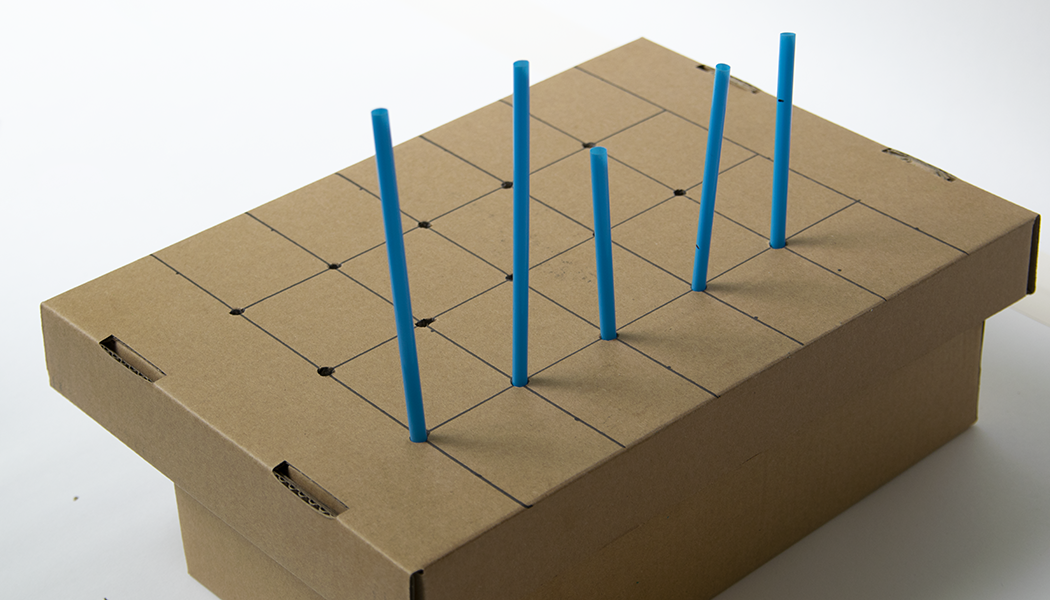 7 | Измерете и запишете цялата дължина на една сламка.8 | Започнете като поставите сламките една по една в дупките. Намушкайте ги докато не стигнат до купчините. Не ги набучвайте в глината.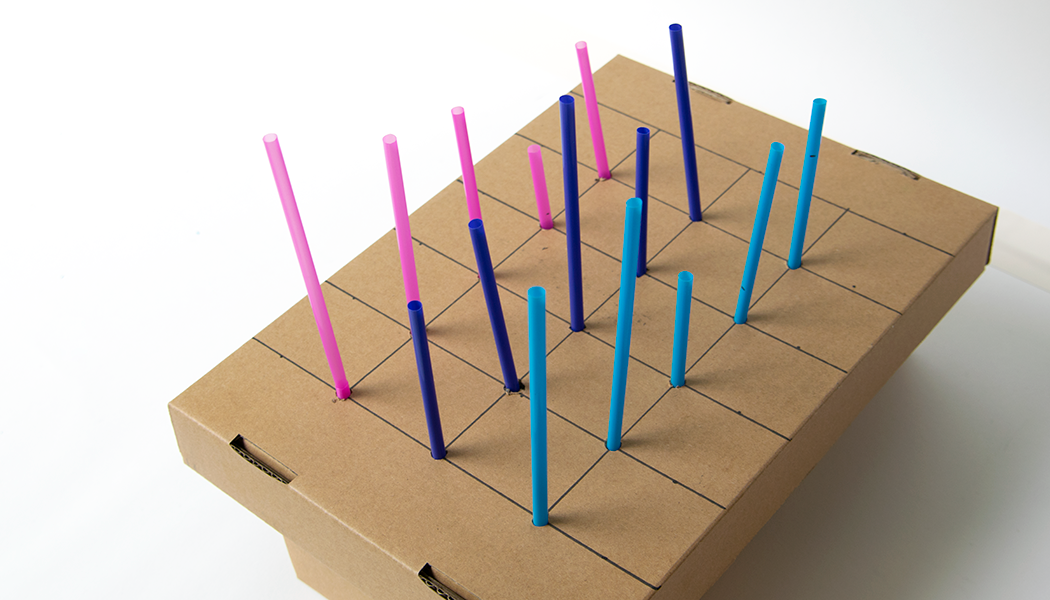 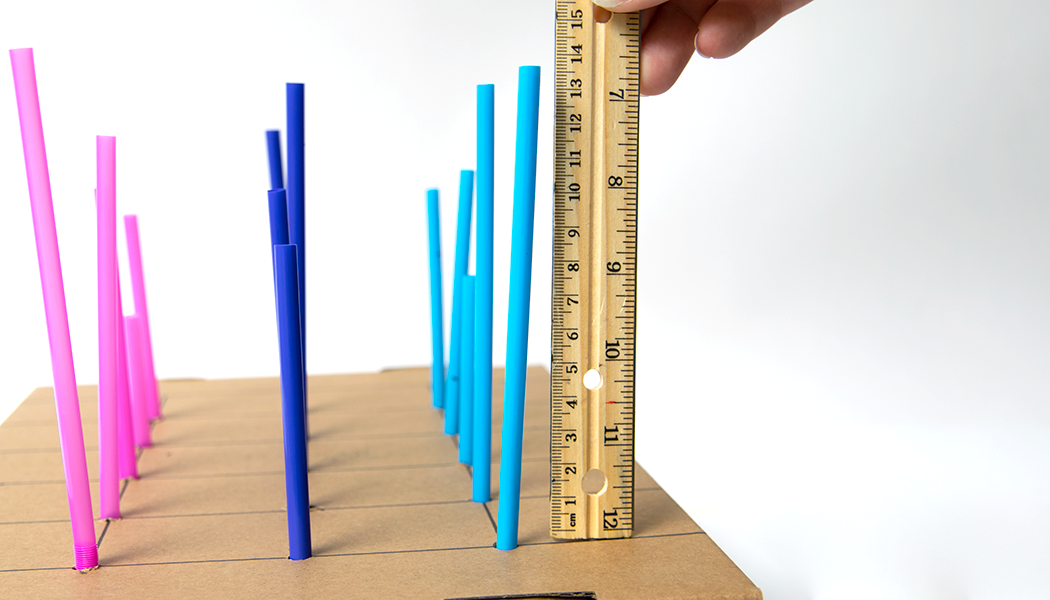 9 | Продължете да слагате всичките сламки в дупките на капака.10 | Измерете и запишете височината на всяка сламка. Когато записвате данните, уверете се да посочвате коя сламка измервате.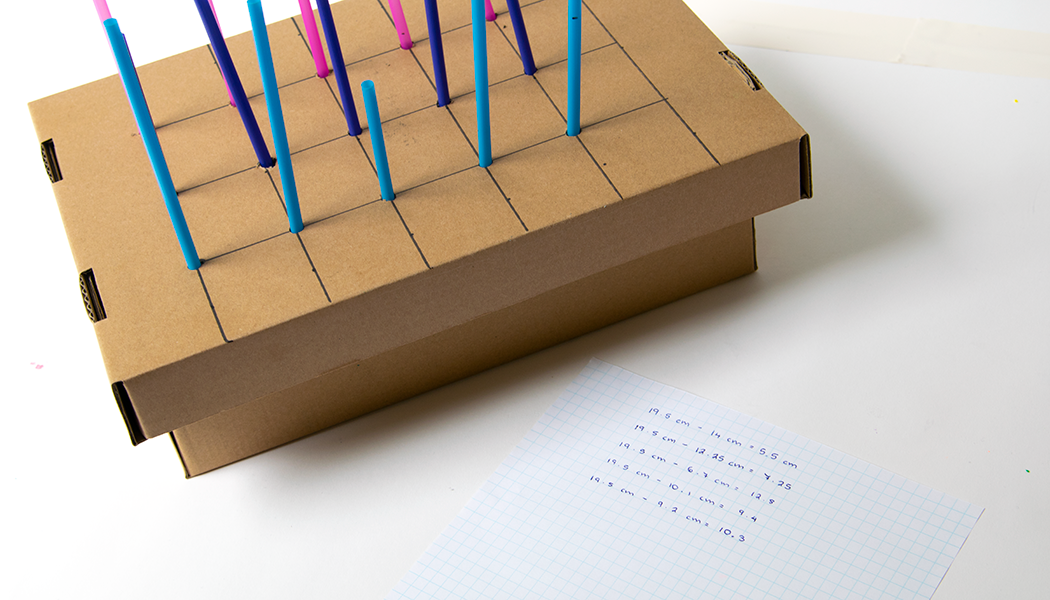 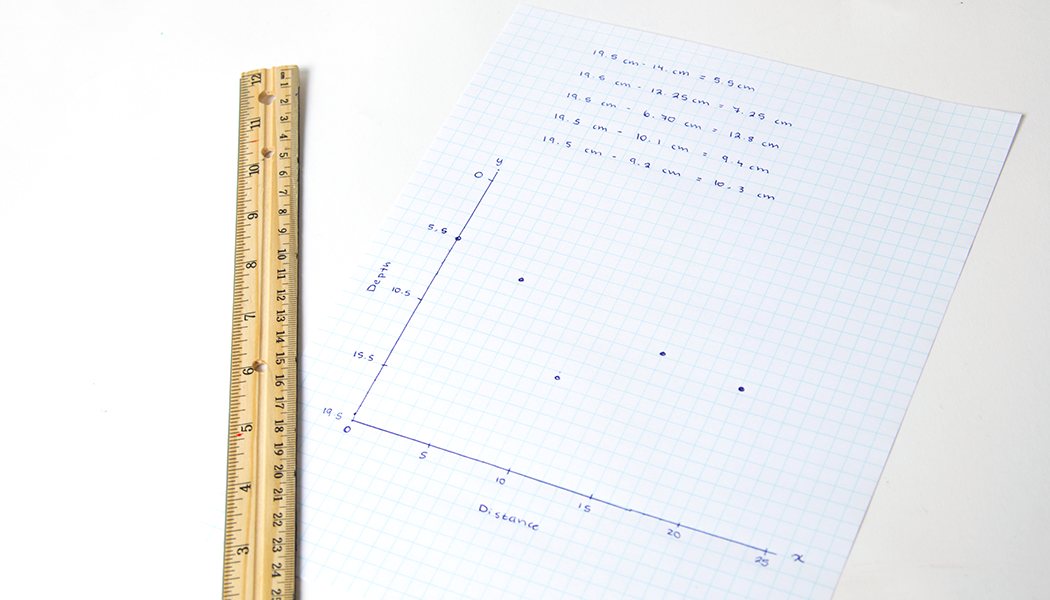 11 | За да намерите дълбочината на купчината, която изработихте под всяка дупка, извадете дължината на сламката над капата от цялата дължина на сламката. Запишете получените числа на милиметровата хартия.12 | Направете графика, която да показва данните, които събрахте. Напишете дълбочината (от последната стъпка) по оста Y и разстоянието между всяка по оста Х.Забележка: разстоянието трябва да започне от нулата, а дълбочината от височината на кутията.